Решение № 37 от 25 апреля 2017 г. О заслушивании руководителей управляющих организаций осуществляющих свою деятельность на территории муниципального округа Головинский о работе по содержанию многоквартирных домов в 2016 году с учетом обращений жителей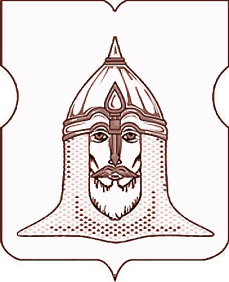 СОВЕТ ДЕПУТАТОВМУНИЦИПАЛЬНОГО ОКРУГА ГОЛОВИНСКИЙРЕШЕНИЕ 25 апреля 2017 года № 37О заслушивании руководителей управляющих организаций осуществляющих свою деятельность на территории муниципального округа Головинский о работе по содержанию многоквартирных домов в 2016 году с учетом обращений жителейВ соответствии с пунктом 3 части 3 статьи 1 Закона города Москвы от 11 июля 2012 года № 39 «О наделении органов местного самоуправления муниципальных округов в городе Москве отдельными полномочиями города Москвы», согласно пункту 1.6. Правил санитарного содержания территорий, организации уборки и обеспечения чистоты и порядка в г. Москве утвержденных постановлением Правительства Москвы от 9 ноября 1999 года № 1018 «Об утверждении Правил санитарного содержания территорий, организации уборки и обеспечения чистоты и порядка в г. Москве», с учетом обращений жителей муниципального округа Головинский, принимая во внимание информацию руководителей управляющих организаций: ООО «Стройка», УК ДЕЗ «Головинский», ООО «УК РЭУ–16», ООО УК «РСУ № 2САО», УК ДЭЗ «Головинский», ООО «РСУ № 2 САО» (далее – управляющие организации),Советом депутатов принято решение1.      Принять к сведению информацию о заслушивании руководителей управляющих организаций осуществляющих свою деятельность на территории муниципального округа Головинский о работе по содержанию многоквартирных домов в 2016 году с учетом обращений жителей.1.1.           Отметить работу управляющих организаций по содержанию обслуживаемых многоквартирных домов на территории муниципального округа Головинский, а также работу   по устранению замечаний жителей, возникших в период 2016 года – как удовлетворительную;2.      Предложить управляющим организациям:2.1.           Разместить на специально отведенных, разрешенных местах информацию об управляющих организациях осуществляющих содержание конкретного многоквартирного дома с указанием ответственных лиц, телефонов, адресах места нахождения, графиком приема жильцов многоквартирных домов, а также информацию об отчетах управляющих организаций на специализированных порталах Правительства Москвы в информационно-коммуникационной сети Интернет;2.2.           Предоставить в администрацию муниципального округа Головинский информацию о функциональных обязанностях управляющих организаций на территории муниципального округа Головинский для ее последующего размещения на официальном сайте органов местного самоуправления муниципального округа Головинский www.nashe-golovino.ru.3.  Администрации муниципального округа Головинский:3.1.     Направить настоящее решение в:-          управляющие организации;-          управу Головинского района города Москвы;-          префектуру Северного административного округа города Москвы;-          Департамент территориальных органов исполнительной власти города Москвы.3.2.     Опубликовать в газете «Наше Головино» и разместить на официальном сайте органов местного самоуправления муниципального округа Головинский www.nashe-golovino.ru указанную в подпункте 2.2. настоящего решения информацию, при ее предоставлении управляющими организациями;3.3.     Опубликовать настоящее решение в бюллетене «Московский муниципальный вестник» и разместить на официальном сайте органов местного самоуправления муниципального округа Головинский www.nashe-golovino.ru;4. Настоящее решение вступает в силу со дня его принятия.5. Контроль исполнения настоящего решения возложить на главу муниципального округа Головинский Архипцову Н.В., председателя комиссии по защите прав потребителей – депутата Галкину И.А.Главамуниципального округа Головинский                                                      Н.В. Архипцова